СОВЕТ ДЕПУТАТОВМУНИЦИПАЛЬНОГО ОКРУГА ДОНСКОЙРЕШЕНИЕ	23 декабря 2015 года          01-03-134О  согласовании     установки ограждающих           устройств  на  придомовой    территории многоквартирного  дома    по адресу:  Москва,  Ленинский проспект, дом 12	В соответствии с пунктом 5 части 2 статьи 1 Закона города Москвы от 11 июля 2012 года № 39 «О наделении органов местного самоуправления муниципальных округов в городе Москве отдельными полномочиями города Москвы», руководствуясь постановлением Правительства Москвы от 2 июля 2013 года № 428-ПП «О Порядке установки ограждений на придомовых территориях в городе Москве»,  Совет депутатов муниципального округа Донской решил: 1. Согласовать установку ограждающих устройств в составе двух автоматических ворот и шлагбаума на придомовой территории многоквартирного жилого дома по адресу: г. Москва, Ленинский проспект, дом 12 при условии постоянного выполнения всех требований Постановления Правительства Москвы от 2 июля 2013 г. № 428-ПП «О порядке установки ограждений на придомовых территориях в городе Москве». 2. Опубликовать настоящее решение в бюллетене «Московский муниципальный вестник» и разместить на официальном сайте муниципального округа Донской www.mo-donskoy.ru. 3. Настоящее решение вступает в силу со дня его принятия. 4. Направить настоящее решение в Департамент территориальных органов исполнительной власти города Москвы, управу Донского района города Москвы, государственное казенное учреждение "Инженерная служба Донского района", уполномоченному на представление интересов собственников помещений в многоквартирном доме Еременко Н.Э. не позднее 5 рабочих дней с момента его принятия.  5. Контроль за исполнением настоящего решения возложить на главу муниципального округа Донской  Кабанову Т.В.Глава муниципального округа  
Донской	Т.В. Кабанова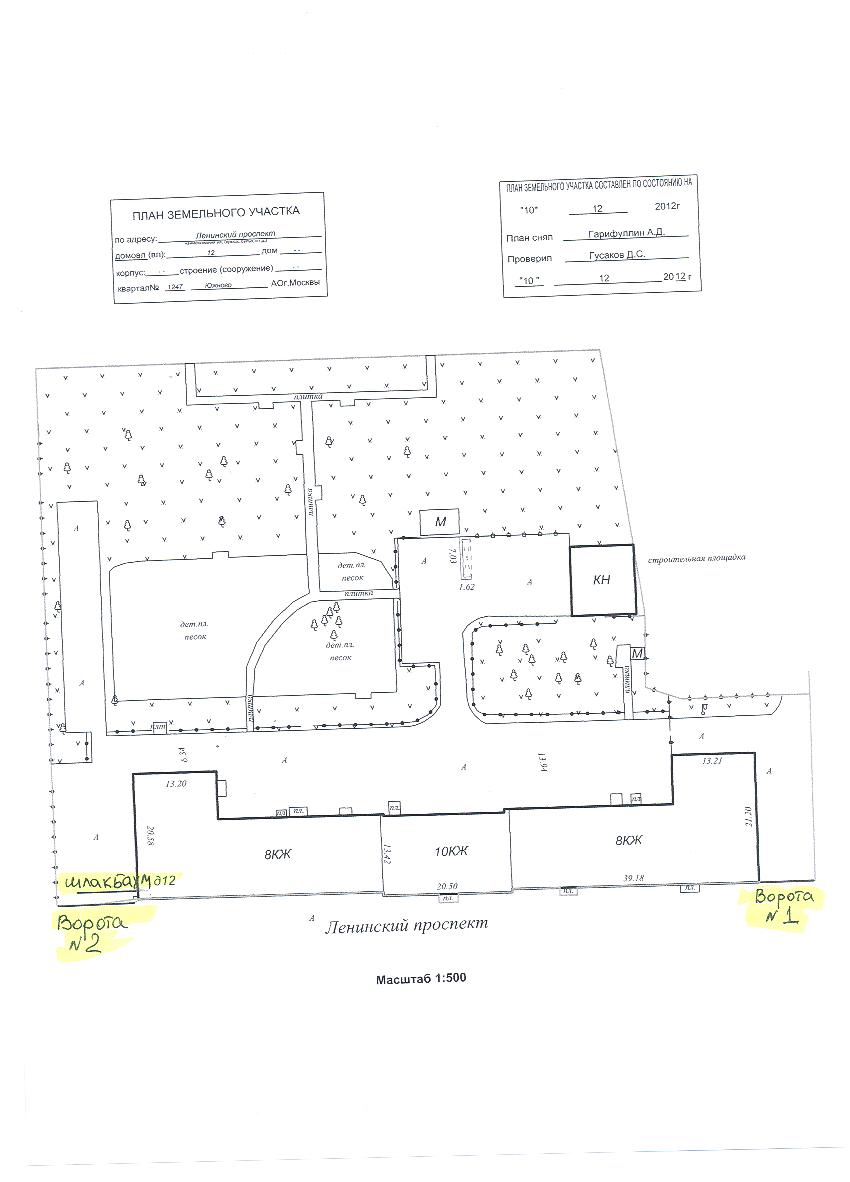 